P r o i e c t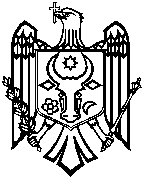 GUVERNUL REPUBLICII MOLDOVAHOTĂRÎRE nr.________din ____________________ 2023proiectul hotărârii de Guvern cu privire la modificarea listei aprobate prin Hotărârea Guvernului nr.193/2023 cu privire la achitarea din bugetul de stat pentru anul 2023a cotelor de membru şi a datoriilor Republicii Moldova faţă de organizațiile internaţionale şi regionale În temeiul art. 3 lit. a) din Legea bugetului de stat pentru anul 2023 nr. 359/2022 (Monitorul Oficial al Republicii Moldova, 2022, nr.435 - 437, art.807), cu modificările ulterioare, Guvernul HOTĂRĂŞTE:Se modifică Lista organizațiilor internaționale şi regionale cărora Republica Moldova urmează să achite cotele de membru și datoriile din bugetul de stat pentru anul 2023, aprobată la pct. 1, după cum urmează:Prezenta hotărâre intră în vigoare la data publicării în Monitorul Oficial al Republicii Moldova.PRIM-MINISTRU						                 Dorin RECEANContrasemnează:Viceprim-ministru,Ministru al afacerilorexterne şi integrării europene			                              Nicu POPESCU Ministru al finanțelor                                           		       Petru ROTARULISTAorganizațiilor internaționale și regionale cărora Republica Moldova urmeazăsă achite cotele de membru şi datoriile din bugetul de stat pentru anul 2023LISTAorganizațiilor internaționale și regionale cărora Republica Moldova urmeazăsă achite cotele de membru şi datoriile din bugetul de stat pentru anul 2023LISTAorganizațiilor internaționale și regionale cărora Republica Moldova urmeazăsă achite cotele de membru şi datoriile din bugetul de stat pentru anul 2023LISTAorganizațiilor internaționale și regionale cărora Republica Moldova urmeazăsă achite cotele de membru şi datoriile din bugetul de stat pentru anul 2023LISTAorganizațiilor internaționale și regionale cărora Republica Moldova urmeazăsă achite cotele de membru şi datoriile din bugetul de stat pentru anul 2023LISTAorganizațiilor internaționale și regionale cărora Republica Moldova urmeazăsă achite cotele de membru şi datoriile din bugetul de stat pentru anul 2023LISTAorganizațiilor internaționale și regionale cărora Republica Moldova urmeazăsă achite cotele de membru şi datoriile din bugetul de stat pentru anul 2023LISTAorganizațiilor internaționale și regionale cărora Republica Moldova urmeazăsă achite cotele de membru şi datoriile din bugetul de stat pentru anul 2023LISTAorganizațiilor internaționale și regionale cărora Republica Moldova urmeazăsă achite cotele de membru şi datoriile din bugetul de stat pentru anul 2023LISTAorganizațiilor internaționale și regionale cărora Republica Moldova urmeazăsă achite cotele de membru şi datoriile din bugetul de stat pentru anul 2023LISTAorganizațiilor internaționale și regionale cărora Republica Moldova urmeazăsă achite cotele de membru şi datoriile din bugetul de stat pentru anul 2023Nr. crt.Denumirea organizațieiDenumirea organizațieiValutaValutaSuma în valutăSuma înleiOrganizaţii ParlamentareOrganizaţii ParlamentareOrganizaţii ParlamentareOrganizaţii ParlamentareOrganizaţii ParlamentareOrganizaţii ParlamentareOrganizaţii ParlamentareAdunarea Parlamentară a Cooperări Economice în Bazinul Mării Negre (PABSEC)Adunarea Parlamentară a Cooperări Economice în Bazinul Mării Negre (PABSEC)EUREUR64 1071 261 203Uniunea InterparlamentarăUniunea InterparlamentarăCHFCHF12 400249 648Adunarea Parlamentară a Organizației pentru Securitate și Cooperare în EuropaAdunarea Parlamentară a Organizației pentru Securitate și Cooperare în EuropaEUREUR2 15040 940Adunarea Parlamentară a FrancofonieiAdunarea Parlamentară a FrancofonieiEUREUR4 73088 137SUBTOTAL 1SUBTOTAL 1SUBTOTAL 11 639 928Organizaţii InternaţionaleOrganizaţii InternaţionaleOrganizaţii InternaţionaleOrganizaţii InternaţionaleOrganizaţii InternaţionaleOrganizaţii InternaţionaleOrganizaţii InternaţionaleConsiliul Europei (CoE), inclusiv contribuțiile voluntareConsiliul Europei (CoE), inclusiv contribuțiile voluntareEUREUR456 6408 984 867Cooperarea Economică în Bazinul Mării Negre (OCEMN)Cooperarea Economică în Bazinul Mării Negre (OCEMN)EUREUR61 0901 183 530Organizația Națiunilor Unite (ONU), inclusiv contribuțiile voluntareOrganizația Națiunilor Unite (ONU), inclusiv contribuțiile voluntareUSDUSD250 0004 500 998Organizația Națiunilor Unite pentru Alimentație și Agricultură (FAO)Organizația Națiunilor Unite pentru Alimentație și Agricultură (FAO)USD/EURUSD/EUR8 121 USD /5 646 EUR256 723ONU pentru Dezvoltare Industrială (UNIDO)ONU pentru Dezvoltare Industrială (UNIDO)EUREUR2 70552 815Programul Națiunilor Unite de Dezvoltare (UNDP)Programul Națiunilor Unite de Dezvoltare (UNDP)USDUSD240 4454 285 620Organizația Națiunilor Unite pentru Educație, Știință și Cultură (UNESCO)Organizația Națiunilor Unite pentru Educație, Știință și Cultură (UNESCO)USDUSD16 039286 027Organizaţia pentru Securitate și Cooperare în Europa (OSCE)Organizaţia pentru Securitate și Cooperare în Europa (OSCE)EUREUR46 682978 052Curtea de Conciliere si Arbitraj a Organizației pentru Securitate și Cooperare Economică (OSCE)Curtea de Conciliere si Arbitraj a Organizației pentru Securitate și Cooperare Economică (OSCE)CHFCHF931 825Grupul Consultativ Comun al Tratatului cu privire la Forțele Armate Convenționale în EuropaGrupul Consultativ Comun al Tratatului cu privire la Forțele Armate Convenționale în EuropaEUREUR1 31526 099Organizația Internațională a Muncii (ILO)Organizația Internațională a Muncii (ILO)CHFCHF291 0855 896 706Organizaţia Mondială a Comerțului Organizaţia Mondială a Comerțului CHFCHF39 100787 865Acordul Central European de comerț liber din 2006 (CEFTA)Acordul Central European de comerț liber din 2006 (CEFTA)EUREUR54 1201 082 400Organizaţia Mondială a SănătățiiOrganizaţia Mondială a SănătățiiUSDUSD14 350265 475Organizaţia Mondială a Turismului Organizaţia Mondială a Turismului EUREUR33 419660 998Organizația Internațională a Viei şi VinuluiOrganizația Internațională a Viei şi VinuluiEUREUR26 100501 431Oficiul Internaţional pentru Sănătatea Animalelor (OIE)Oficiul Internaţional pentru Sănătatea Animalelor (OIE)EUREUR30 785591 438Organizația Internațională a Zahărului (OIZ)Organizația Internațională a Zahărului (OIZ)GBPGBP5 960132 840Conferința privind Regimul Navigat pe Dunăre (Comisia Dunării)Conferința privind Regimul Navigat pe Dunăre (Comisia Dunării)EUREUR158 7153 048 661Tribunalul Internațional pentru Dreptul MăriiTribunalul Internațional pentru Dreptul MăriiEUREUR1 16123 220Autoritatea Internaţională pentru Fundul Mării (ISA)Autoritatea Internaţională pentru Fundul Mării (ISA)USDUSD83315 411Organizația Maritimă Internațională (IMO)Organizația Maritimă Internațională (IMO)GBPGBP9 838237 096Organizaţia Internaţională de Standardizare (ISO)Organizaţia Internaţională de Standardizare (ISO)CHFCHF9 350188 750Comitetul European de Standardizare (CEN)Comitetul European de Standardizare (CEN)EUREUR14 755293 719Organizaţia  Internaţională a FrancofonieiOrganizaţia  Internaţională a FrancofonieiEUREUR40 184793 626Organizația Internațională a Instituțiilor Supreme de Audit (INTOSAI)Organizația Internațională a Instituțiilor Supreme de Audit (INTOSAI)EUREUR54110 317Organizația Europeană a Instituțiilor Supreme de Audit (EUROSAI)Organizația Europeană a Instituțiilor Supreme de Audit (EUROSAI)EUREUR4688 925Organizaţia Internaţională a Aviației Civile (ICAO)Organizaţia Internaţională a Aviației Civile (ICAO)USD/ CADUSD/ CAD21 200 USD /41 152 CAD945 757Directoratul Cheilor Publice al Organizației Internaţionale a Aviației Civile (ICAO PKD)Directoratul Cheilor Publice al Organizației Internaţionale a Aviației Civile (ICAO PKD)USDUSD23 407421 677Organizaţia privind Interzicerea Armelor Chimice (OPCW)Organizaţia privind Interzicerea Armelor Chimice (OPCW)EUREUR3 52668 357Agenția Internațională pentru Energia Atomică (AIEA)Agenția Internațională pentru Energia Atomică (AIEA)USD/ EUR USD/ EUR 2 881 USD /21 930 EUR476 189Comisia Preparatorie pentru Organizaţia Tratatului privind Interzicerea Totală a Testelor Nucleare (CTBTO)Comisia Preparatorie pentru Organizaţia Tratatului privind Interzicerea Totală a Testelor Nucleare (CTBTO)USD/EURUSD/EUR3 715 USD /2 687 EUR117 500Organizația Internațională de Poliție Criminală (INTERPOL)Organizația Internațională de Poliție Criminală (INTERPOL)EUREUR28 294563 110Iniţiativa Central Europeană (CEI)Iniţiativa Central Europeană (CEI)EUREUR13 000257 431Coridorul Internațional de Transport Europa-Caucaz-Asia (TRACECA)Coridorul Internațional de Transport Europa-Caucaz-Asia (TRACECA)EUREUR60 0001 144 242Organizația pentru Democrație și Dezvoltare Economică GUAM (ODDE-GUAM)Organizația pentru Democrație și Dezvoltare Economică GUAM (ODDE-GUAM)USDUSD71 0001 266 157Organizaţia Internaţională pentru Migraţie (OIM)Organizaţia Internaţională pentru Migraţie (OIM)CHFCHF3 39868 282Organizaţia Internaţională de Metrologie LegalăOrganizaţia Internaţională de Metrologie LegalăEUREUR1 44028 665Organizația Internațională de Metrologie „Convenția Metrului” (BIPM)Organizația Internațională de Metrologie „Convenția Metrului” (BIPM)EUREUR12 731272 571Uniunea Poştală Universală (UPU)Uniunea Poştală Universală (UPU)CHFCHF47 500964 250Uniunea Internațională a TelecomunicațiilorUniunea Internațională a TelecomunicațiilorCHFCHF79 5001 613 850Uniunea Europeană de Radioteleviziune (UERT)Uniunea Europeană de Radioteleviziune (UERT)CHFCHF64 7301 313 392Inițiativa Regională Anticorupție (RAI)Inițiativa Regională Anticorupție (RAI)EUREUR24 000458 501Rețeaua de Sănătate în Europa de Sud-Est (SEEHN)Rețeaua de Sănătate în Europa de Sud-Est (SEEHN)EUREUR10 000193 735Comunitatea Energetica a Europei de Sud-EstComunitatea Energetica a Europei de Sud-EstEUREUR4 30885 761Agenția Internațională pentru Energia Regenerabilă (IRENA)Agenția Internațională pentru Energia Regenerabilă (IRENA)USDUSD99217 894Curtea Penala Internaționala (CPI)Curtea Penala Internaționala (CPI)EUR EUR 16 286311 131Conferința Cartei EnergeticeConferința Cartei EnergeticeEUREUR50810 160Federația Internațională a Societăților de Cruce Roșie și Semilună RoșieFederația Internațională a Societăților de Cruce Roșie și Semilună RoșieCHFCHF1 60032 152Comitetul European de Standardizare în Electrotehnică (CENELEC)Comitetul European de Standardizare în Electrotehnică (CENELEC)EUREUR14 755293 719 Institutul European de Standardizare în Telecomunicații (ETSI)Institutul European de Standardizare în Telecomunicații (ETSI)EUREUR4 00078 694Comisia Electrotehnică Internațională (IEC)Comisia Electrotehnică Internațională (IEC)CHFCHF22 300451 972Conferința de la Haga privind Dreptul Internațional Privat (HCCH)Conferința de la Haga privind Dreptul Internațional Privat (HCCH)EUREUR7 298145 960Organizația Colaborării Cailor Ferate (OSJD)Organizația Colaborării Cailor Ferate (OSJD)CHFCHF110 8002 233 600SUBTOTAL 2SUBTOTAL 2SUBTOTAL 248 907 572TOTALTOTALTOTAL50 547 500 